Полезные ссылкиПрограммы в помощь педагогам при разработке рабочих программ по учебным предметам НОО, ООО, СОО доступны педагогам посредством портала Единого содержания общего образования https://edsoo.ru/Primernie_rabochie_progra.htm, а также реестра примерных основных общеобразовательных программ https://fgosreestr.ruНа портале Единого содержания общего образования действует конструктор рабочих программ – удобный бесплатный онлайн-сервис для индивидуализации примерных рабочих программ по учебным предметам: https://edsoo.ru/constructor/ С его помощью учитель, прошедший авторизацию, сможет персонифицировать примерную программу по предмету: локализовать школу и классы, в которых реализуется данная программа, дополнить ее информационными, методическими и цифровыми ресурсами, доступными учителю и используемыми при реализации программы. В помощь учителю разработаны и размещены в свободном доступе методические видеоуроки для педагогов, разработанные в соответствии с обновленными ФГОС начального и основного общего образования: https://edsoo.ru/Metodicheskie_videouroki.htmВидеоуроки – результат совместного труда учителей-практиков и специалистов в области теории и методики обучения и воспитания. В них содержится детальное методическое описание специфики реализации предметного содержания на основе системно-деятельностного подхода. Кроме того, разработаны и размещены в свободном доступе учебные 8 пособия, посвященные актуальным вопросам обновления предметного содержания по основным предметным областям ФГОС НОО и ООО: https://edsoo.ru/Metodicheskie_posobiya_i_v.htm. Индивидуальную консультативную помощь по вопросам реализации обновленных ФГОС НОО и ООО учитель и руководитель образовательной организации может получить, обратившись к ресурсу «Единое содержание общего образования» по ссылке: https://edsoo.ru/Goryachaya_liniya.htm
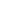 